					Beszámoló az Ökoiskolai programról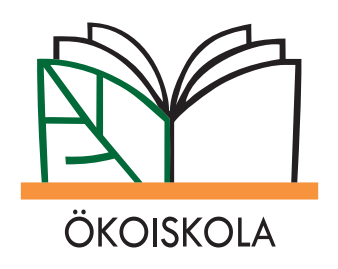 2019/2020 tanévcélkitűzésmegvalósult feladat sikerkritérium értékelésVilág legnagyobb tanórája: biodiverzitásA 17 megfogalmazott globális cél megismertetése a gyerekekkel. A Föld biodiverzitása miként befolyásolja a Globális Célok elérését. Hogyan teremthetjük meg újra a természet és az emberiség összhangját.A tervezet alapján minden osztály (19 osztály) részt vett a programban. A visszajelzések pozitívak.Országos Mopsz Mentő EgyesületKutyatartás szabályainak megismertetése, felelős állattartás.A tervezett 2 osztályban 2 órában megvalósultDADA Dohányzás, alkohol, drog, AIDS – veszélyek megismertetése, elkerülése.Németh Mónika Rendőrszázados Asszony a 7.-8. évfolyamban (5 osztály) tartotta meg a foglalkozásokat.Egészségnevelő program Az alsó tagozatban a személyi higiéniai, a felső tagozatban a dohányzás ártalmairól témákban tartottak tevékenykedtető foglalkozást a Népegészségügyi Főosztály munkatársai.Szopkóné Fekete Gabriella egészségnevelő, a Budapest Főváros Kormányhivatala Népegészségügyi Főosztályának munkatársa szervezésében sikeresen valósult meg a program az osztályokban, a korosztályokhoz igazítva.Környezetvédelmi oktató program A Fővárosi Közterület-fenntartó Zrt. által indított program.A program a felsős tanulók számára hasznos. A tervezet 4 osztály helyett 8 osztály vett részt a programban. Ráduly Adrienn edukációs főmunkatárs a főszervező.IskolaGomba programAz IskolaGomba program keretében a termesztett gombafélék megismertetését elméletben és gyakorlatban segítjük elő a diákok számára a Bio-Fungi cég segítségével.A természetismeret tantárgy (5. évfolyamban) keretében a gomba termesztésének és egészséges táplálkozás témakörben nyújtott gyakorlati ismereteket a gyerekeknek.Felelős Iskola program Mozgássérült, vak és gyengén látó, siket embertársaink életének megismerése – érzékenyítő program a XIII. kerületi Önkormányzat támogatásával. A pandémia alatt online óra keretében valósult meg a program, főszervező: Kalmár Judit volt. Ennek a keretében 8 osztály vett rész a Tapintható kiállításon. A program eredménye, hogy elnyertük a „Felelős Iskola Díjat”.Fenntarthatósági témahétA pandémia miatt elmaradt, a következő tanévben a Világ legnagyobb tanórájához csatlakozva kerül megrendezésre.Happy hétInteraktív tanórák, játékos sport- és egyéb programok keretében tanulhatják meg a gyerekek, hogy a “víz a legjobb szomjoltó”. Az OGYÉI számos segédanyagot, vízfogyasztást népszerűsítő ötleteit használjuk. A napközis foglalkozás keretében valósítjuk meg a programot.A pandémia miatt elmaradt.„TeSzedd! – Összefogás a tiszta Magyarországért akciónap”A szülők bevonásával az iskola környezetének megtisztítása a szülők bevonásával.A pandémia miatt elmaradt.„Az iskola polgárai gondnokságot vállalnak a hajós játszótér felett”A tanulók bevonása játszó környezetük fenntartásában, megóvásában.Folyamatos program, a napközis munkaközösség vezetésével.Erdei iskola Óvjuk, védjük a környezetünketA pandémia miatt elmaradt.„A mi iskolánk”Karácsony és húsvét előtt takarító programSaját környezetünk megóvására, rendben tartására nevelés.A karácsony előtti akció sikeresen megvalósult, minden osztály részt vett a programban.Szelektív hulladékgyűjtésA tantermekben, folyosókon kihelyezett szelektív kukák használata.Folyamatos, sikeres. 